MÉXICO Y GUATEMALA 11 DÍAS / 10 NOCHESPROGRAMA INCLUYE:ALOJAMIENTO EN HOTEL INDICADO O SIMILARES (5* EN CIUDAD DE MÉXICO Y MÉRIDA, 4* EN GUATEMALA, ANTIGUA Y PALENQUE; 3* EN CAMPECHE).DESAYUNOS AMERICANOS EN EL HOTEL + 6 ALMUERZOS (SIN BEBIDAS).TRANSPORTACIÓN EN VAN AMERICANA, AUTOBÚS O MICROBÚS, TODOS CON AIRE ACONDICIONADO.VUELO GUATEMALA CITY / FLORES CON IMPUESTOS INCLUIDOS: TAX SECURITY, FUEL CHARGE Y TARIFA USO AEROPUERTO.GUÍA LOCAL EN LA CIUDAD DE MÉXICO DEL 1ER AL 3ER DÍA DEL PROGRAMA. GUÍA ACOMPAÑANTE GUATEMALTECO DEL 3ER AL 6TO DÍA DEL PROGRAMA, GUÍA LOCAL EL 7MO Y 8VO DÍA Y GUÍA ACOMPAÑANTE MEXICANO DEL 8VO A 11VO DÍA DEL PROGRAMA, TODOS DE HABLA ESPAÑOL/ITALIANO O ESPAÑOL/INGLES.ENTRADAS A ZONAS ARQUEOLÓGICAS Y MUSEOS MENCIONADOS EN EL PROGRAMA.SEGURO ASISTENCIA EN VIAJE.NO INCLUYEGASTOS DE AGENCIABOLETO AÉREO INTERNACIONALCOMIDAS, BEBIDAS, PROPINAS, GASTOS PERSONALES O EXTRASEXCURSIONES INDICADAS COMO OPCIONALESTODO ÍTEM NO MENCIONADO COMO INCLUIDOALOJAMIENTO EN HOTEL EN CANCÚN O RIVIERA MAYA (AL FINAL DEL CIRCUITO).TRASLADOS EN RIVIERA MAYA O CANCÚN.COMIDAS Y CENAS NO INDICADAS EN EL ITINERARIO.BEBIDAS Y EXTRAS PERSONALES EN HOTELES Y RESTAURANTES.BOLETO DE AVIÓN CIUDAD DE MÉXICO / GUATEMALA CITY (SE SUGIERE RESERVAR EL VUELO IJ ANTES DE LAS15H00) IMPUESTO DE ESTANCIA POR CADA ENTRADA A MÉXICO.IMPUESTO DE MIGRACIÓN EN LA MESILLA.IMPUESTO DE AEROPUERTO INTERNACIONAL.IMPUESTOS DE AEROPUERTOS INTERNACIONALES.PROPINAS A CHOFERES Y GUÍAS.OPCIONAL:BOLETO AÉREO MEXICO-GUATEMALA USD325 POR PERSONAVALOR POR PERSONA EN DÓLARES (USD).*TARIFA DE NIÑOS APLICA COMPARTIENDO HABITACIÓN CON DOS ADULTOS***MÁXIMO 2 NIÑOS HASTA 12 AÑOS COMPARTIENDO HABITACIÓN CON DOS ADULTOS, SIN DERECHO A CAMA EXTRA**ITINERARIO DE PROGRAMA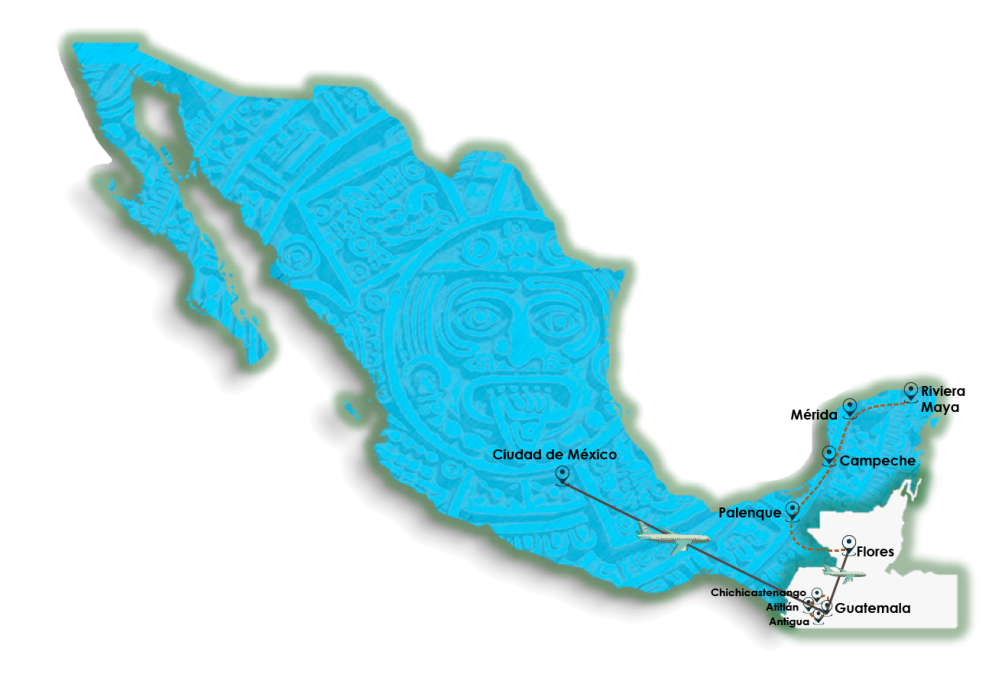 DÍA 1  – CIUDAD DE MÉXICOLLEGADA AL AEROPUERTO INTERNACIONAL DE LA CIUDAD DE MÉXICO Y TRASLADO AL HOTEL BARCELÓ MÉXICO REFORMA O SIMILAR. ALOJAMIENTO.DÍA 2 – CIUDAD DE MÉXICO SALIDA PARA HACER RECORRIDO DE LA CIUDAD EN DONDE SE VISITARÁ: LA PLAZA DE LA CONSTITUCIÓN CONOCIDA COMO ZÓCALO, RODEADO DE BELLOS EDIFICIOS BARROCOS ENTRE ELLOS LA CATEDRAL, EL MÁS GRANDE MONUMENTO RELIGIOSO DEL PAÍS CONSTRUIDO SOBRE EL MÁS SOBRESALIENTE TEMPLO AZTECA; EL PALACIO NACIONAL SEDE DE LA PRESIDENCIA DE LA REPÚBLICA, EN DONDE SE PODRÁN ADMIRAR ALGUNOS DE LOS MURALES DE DIEGO DE RIVERA Y EL TEMPLO MAYOR, GRAN TEMPLO DE LA CAPITAL AZTECA. CONTINUACIÓN AL MUSEO DE ANTROPOLOGÍA CON VISITA DE LA SALA AZTECA. AL TERMINAR REGRESO AL HOTEL Y ALOJAMIENTO. TARDE LIBREDÍA 3  – CIUDAD DE MÉXICO / GUATEMALATRASLADO AL AEROPUERTO DE LA CIUDAD DE MÉXICO PARA TOMAR VUELO A GUATEMALA. LLEGADA AL AEROPUERTO INTERNACIONAL DE LA CIUDAD DE GUATEMALA Y TRASLADO AL HOTEL BARCELÓ GUATEMALA CITY O SIMILAR. ALOJAMIENTO.DÍA 4  –  GUATEMALA  / ANTIGUA (50 KMS)SALIDA HACIA ANTIGUA LA CUAL FUE EN EL PASADO LA CAPITAL DE GUATEMALA. LLEGADA Y REGISTRO EN EL HOTEL SOLEIL ANTIGUA.VISITA DE LA CIUDAD, MONUMENTO COLONIAL DE LAS AMÉRICAS Y CAPITAL DE GUATEMALA HASTA 1773. ATESORA JOYAS DE LA ARQUITECTURA ESPAÑOLA, COMO EL PALACIO DE LOS CAPITANES GENERALES Y EL AYUNTAMIENTO; SE VISITARÁ: LA PLAZA DE LAS ARMAS Y EL PALACIO DE GOBIERNO, RUINAS DE DIFERENTES CONVENTOS E IGLESIAS COMO LA MERCED Y CAPUCHINAS. ALOJAMIENTO.DÍA 5 – ANTIGUA / ATITLÁN (100 KMS)SALIDA HACIA ATITLÁN. LLEGADA A PANAJACHEL Y REGISTRO EN EL HOTEL PORTA DEL LAGO O SIMILAR.ATITLÁN ES CONSIDERADO UNO DE LOS MÁS BELLOS LAGOS DEL MUNDO, SITUADO ENTRE TRES VOLCANES Y CUYAS ORILLAS ESTÁN POBLADAS POR DIFERENTES COMUNIDADES PERTENECIENTES A DIVERSAS ETNIAS.POR LA TARDE PASEO EN LANCHA SOBRE EL LAGO DE ATITLÁN CON VISITA A SAN ANTONIO PALOPÓ. SAN ANTONIO PALOPÓ ES UNO DE LOS MÁS CARACTERÍSTICOS PUEBLOS DONDE SE PODRÁN ADMIRAR EL COLOR Y EL FOLKLORE DE LOS HABITANTES DEL ALTIPLANO GUATEMALTECO. AL TERMINAR REGRESO AL HOTEL. ALOJAMIENTODÍA 6  – ATITLÁN / CHICHICASTENANGO / GUATEMALA (200 KMS)SALIDA A CHICHICASTENANGO; VISITA DE LA IGLESIA DE SANTO TOMÁS Y DEL MERCADO INDÍGENA, EL MÁS   CONOCIDO DEL PAÍS DONDE SE   CONJUGAN   LAS COSTUMBRES MAYAS E IBÉRICAS. LOS JUEVES Y DOMINGOS DÍAS DE MERCADO SE CONVIERTE EN BAZAR ARTESANAL DONDE SE PUEDEN ADQUIRIR TEXTILES, MADERAS Y CERÁMICAS. A LA IGLESIA DE SANTO TOMÁS, SITUADA EN LA PLAZA PRINCIPAL, LLEGAN LOS DIRIGENTES DE LAS COFRADÍAS - ASOCIACIONES DEDICADAS A LA ADORACIÓN Y CUIDADO DE DIFERENTES SANTOS - Y VAN LOS INDÍGENAS A QUEMAR INCIENSO Y REZAR A SUS DIOSES. ALMUERZO EN RESTAURANTE. POR LA TARDE CONTINUACIÓN A LA CIUDAD DE GUATEMALA. REGISTRO EN EL HOTEL BARCELÓ GUATEMALA CITY O SIMILAR. ALOJAMIENTO.DÍA 7  – GUATEMALA  / FLORES / TIKAL / FLORES (63 KMS)TEMPRANO POR LA MAÑANA TRASLADO AL AEROPUERTO PARA TOMAR VUELO A FLORES. LLEGADA Y VISITA DE LA ZONA ARQUEOLÓGICA DE TIKAL, CONSIDERADO EL SITIO MAYA MÁS BELLO. SU INCREÍBLE ABUNDANCIA DE PIRÁMIDES Y ESTELAS, MUESTRAN QUE ESTA CIUDAD FUE LA MÁS IMPORTANTE DEL MUNDO MAYA EN EL SIGLO VIII. SUS MISTERIOS SE DESCUBREN DENTRO DE UN ÁREA DE 576 KMS CUADRADOS, PASEANDO JUNTO A EDIFICACIONES QUE ALCANZAN LOS 70 METROS Y QUE FUERON CONSTRUIDAS DESDE 200 AÑOS ANTES DE NUESTRA ERA. A LO ALTO DEL TEMPLO IV LA VISTA SOBRE LA JUNGLA DEL PETÉN ES SORPRENDENTE. ALMUERZO DURANTE LA VISITA. AL TERMINO REGRESO A FLORES Y REGISTRO EN EL HOTEL PETÉN ESPLÉNDIDO O LA CASONA O SIMILAR. ALOJAMIENTO.DÍA 8  – FLORES / YAXCHILÁN / PALENQUE (295 KMS)A LAS 06:30 HORAS DE LA MAÑANA SALIDA HACIA EL PUEBLO DE BETEL, FRONTERA GUATEMALTECA CON MÉXICO, DONDE SE LLEGARÁ DESPUÉS DE 3 HORAS Y MEDIA DE CAMINO POR TERRACERÍA A TRAVÉS DE HERMOSOS PAISAJES DE LA SELVA DEL PETEN.  A LA LLEGADA A BETEL SE TOMARAN LANCHAS PARA NAVEGAR EL RÍO USUMACINTA DURANTE MEDIA HORA HASTA EL PUEBLO DE COROZAL (FRONTERA MEXICANA) DONDE SE PASARÁ EL CONTROL DE MIGRACIÓN DE ENTRADA EN MÉXICO; TERMINANDO, CONTINUACIÓN SIEMPRE EN LANCHAS NAVEGANDO EN EL MISMO RÍO DURANTE APROXIMADAMENTE1 HORA MÁS HASTA ENCONTRAR LA ANTIGUA CIUDAD MAYA DE YAXCHILÁN (LUGAR DONDE EL SILENCIO SOLO SE ROMPE POR EL AULLIDO DE LOS MONOS Y EL VUELO DE LAS AVES).  EL MANTO SELVÁTICO MANTIENE A LOS EDIFICIOS EN UN MUDO HECHIZO Y ESCONDE EL ESPLENDOR DE LA ANTIGUA CULTURA MAYA. AL TÉRMINO DE ESTA EXTRAORDINARIA VISITA DE 2 HORAS APROXIMADAS, SE NAVEGARÁ NUEVAMENTE RÍO ARRIBA HASTA REGRESAR A COROZAL. ALMUERZO EN RESTAURANTE TÍPICO Y CONTINUACIÓN A PALENQUE EN AUTOBÚS HACIENDO UN TRAYECTO APROXIMADO DE 2 HORAS Y MEDIA, TIEMPO EN EL CUAL SE PODRÁ ADMIRAR LA EXUBERANTE VEGETACIÓN SELVÁTICA DE LA REGIÓN DE CHIAPAS.  LLEGADA AL HOTEL VILLA MERCEDES PALENQUE O SIMILAR. ALOJAMIENTO.DÍA 9  – PALENQUE / CAMPECHE (362 KMS)VISITA DE LA ZONA ARQUEOLÓGICA DE PALENQUE. LA ZONA OFRECE EN PIEDRA Y ESTUCO LAS BELLAS REALIZACIONES DE LA PLÁSTICA MAYA. FRECUENTEMENTE CONSIDERADA COMO UNA DE LAS MÁS BELLAS ZONAS DE MÉXICO, LAS RUINAS SE ENCUENTRAN DENTRO DE LA JUNGLA CHIAPANECA.  DE ENTRE TODOS SUS TEMPLOS EL MÁS IMPORTANTE ES EL LLAMADO TEMPLO DE LAS INSCRIPCIONES DONDE FUE DESCUBIERTA LA TUMBA DE PAKAL CON SU FAMOSA MASCARA DE JADE. CONTINUACIÓN A CAMPECHE Y ALMUERZO EN RUTA. LLEGADA A CAMPECHE, CAPITAL DEL ESTADO DEL MISMO NOMBRE. BREVE VISITA DE LA ANTIGUA CIUDAD, FORTIFICADA CON MURALLAS Y TORRES CONSTRUIDAS PARA DEFENDER ESTA CIUDAD DE LOS PIRATAS. EN SU INTERIOR LA CIUDAD CONSERVA AÚN UN AMBIENTE COLONIAL CON BELLÍSIMAS CASAS Y AUSTERAS IGLESIAS.  DESPUÉS DE LA VISITA, INSTALACIÓN EN EL HOTEL PLAZA CAMPECHE O SIMILAR. ALOJAMIENTO.DÍA 10  – CAMPECHE / UXMAL / MÉRIDA (169 KMS)SALIDA A MÉRIDA CON VISITA DE LA ZONA ARQUEOLÓGICA DE UXMAL. ESTA ZONA CUYO NOMBRE SIGNIFICA ‘CONSTRUIDO EN TRES ETAPAS’ ES UN CLÁSICO EJEMPLO DE LA ERA CLÁSICA Y POST-CLÁSICA MAYA. LOS PRINCIPALES EDIFICIOS DE UXMAL SON: LA PIRÁMIDE DEL ADIVINO, EL PALACIO DE LOS GOBERNADORES Y EL CUADRILÁTERO DE LAS MONJAS. ALMUERZO EN RESTAURANTE. CONTINUACIÓN A MÉRIDA, CONOCIDA TAMBIÉN COMO ‘LA CIUDAD BLANCA’ DONDE SUS RESIDENCIAS DE LA ÉPOCA COLONIAL Y DE ESTILO FRANCÉS, ITALIANO Y ÁRABE DE PRINCIPIOS DE SIGLO, TESTIMONIAN LA RIQUEZA PASADA NACIDA POR LA CULTURA DEL SISAL. PARADA EN EL ZÓCALO DE MÉRIDA DONDE SE PODRÁN ADMIRAR LOS PRINCIPALES MONUMENTOS DE LA CIUDAD: LA CATEDRAL, EL PALACIO DE GOBIERNO, EL PALACIO MUNICIPAL Y LA CASA DE MONTEJO. INSTALACIÓN AL HOTEL PRESIDENTE INTERCONTINENTAL VILLA MERCEDES O SIMILAR. ALOJAMIENTO.DÍA 11  – MÉRIDA / CHICHEN ITZÁ / RIVIERA MAYA (309 KMS)SALIDA HACIA RIVIERA MAYA CON VISITA EN RUTA DE LA ZONA ARQUEOLÓGICA DE CHICHÉN ITZA, CAPITAL MAYA DE YUCATÁN QUE FLORECIÓ ENTRE EL V Y X SIGLO D.C. SE PUEDEN VISITAR LOS IMPONENTES EDIFICIOS DE LAS ZONAS ARQUEOLÓGICAS SEPTENTRIONALES Y CENTRALES: EL TEMPLO DE KUKULCAN, EL JUEGO DE PELOTA, EL OBSERVATORIO, EL TEMPLO DE LOS GUERREROS, EL CONVENTO DE LAS MONJAS Y EL CENOTE.  ALMUERZO EN RESTAURANTE. POR LA TARDE CONTINUACIÓN A RIVIERA MAYA O CANCÚN CON PARADA EN EL CENOTE SAAMAL DONDE PODRÁS HACER UN AGRADABLE BAÑO. DEJADA EN EL HOTEL DE SU ELECCIÓN.CONDICIONES GENERALESVALORES SUJETOS A DISPONIBILIDAD AL MOMENTO DE RESERVAR Y A CAMBIOS SIN PREVIO AVISO, DEBIDO A QUE OPERADOR PUEDE IR MODIFICANDO SUS TARIFAS SEGÚN LAS TEMPORADAS (VALORES NO VÁLIDOS PARA CARNAVAL, SEMANA SANTA, CONGRESOS, EVENTOS, FERIADOS LOCALES. CONSULTAR FECHAS AL MOMENTO DE LA RESERVA)VALORES POR PERSONA EN BASE HABITACIÓN ESTÁNDAR DOBLE. CATEGORIA SUPERIOR CONSULTARLAS TARIFAS PUEDEN SUFRIR CAMBIOS Y MODIFICACIONES SIN PREVIO AVISO, POR LO QUE NO SON REEMBOLSABLES NI TRANSFERIBLES A TERCERAS PERSONAS.VALORES APLICAN PARA PASAJEROS DE NACIONALIDAD CHILENA. CONSULTAR POR VALORES PARA OTRAS NACIONALIDADES.TARIFA PROGRAMA VALIDO SOLO PARA FECHAS INDICADAS. NO APLICAN PARA FESTIVIDADES LOCALES, EVENTOS ESPECIALES A REALIZARSE EN DESTINO, NAVIDAD, AÑO NUEVO, FIESTAS PATRIAS Y FECHAS INDICADAS POR EL OPERADOR.TARIFA DE NIÑO CORRESPONDE A 1 MENOR COMPARTIENDO HABITACIÓN CON 2 ADULTOSLOS REQUERIMIENTOS DE HABITACIONES DOBLES (MATRIMONIAL O DOS CAMAS), TRIPLES, CAMAS EXTRAS Y/OCUNAS ESTÁN SUJETAS A CONFIRMACIÓN. ES RESPONSABILIDAD DE CADA PASAJERO CONTAR CON LOS DOCUMENTOS REQUERIDOS PARA SU VIAJE, VIGENTES (CON MÁS DE SEIS MESES DE VIGENCIA POSTERIOR AL TÉRMINO) Y EN BUEN ESTADO. POR REGLA GENERAL ESTOS INCLUYEN, PARA CADA PASAJERO, PASAPORTE, CÉDULA DE IDENTIDAD, PARA LOS PAÍSES QUE EXCEPCIONALMENTE PERMITEN INGRESAR CON ESTE DOCUMENTO EN REEMPLAZO DEL PASAPORTE, VISAS EN LOS CASOS QUE FUERA REQUERIDA, PARA PAÍSES EN TRÁNSITO Y PAÍSES DE DESTINO, Y CERTIFICADOS DE DETERMINADAS VACUNAS, PARA PAÍSES EN QUE FUERA REQUERIDO.HOTELES COTIZADOS NO ASEGURAN DISPONIBILIDAD, EXISTEN ALTERNATIVAS DE SIMILAR O SUPERIOR CATEGORÍA EN CASO DE NO ENCONTRARSE DISPONIBLES.EL PROGRAMA ESTÁ COTIZADO EN LA CATEGORÍA HABITACIÓN MÁS ECONÓMICA DEL HOTEL. PARA CATEGORÍAS SUPERIORES CONSULTAR A SU EJECUTIVO.CORTESIAS NO SON REEMBOLSABLESLOS HORARIOS DE CHECK IN Y CHECK OUT LOS FIJA CADA HOTEL.  EN GENERAL LAS HABITACIONES ESTÁNDISPONIBLES PARA SU INGRESO A PARTIR DE LAS 15:00 PM Y LA SALIDA DEBE SER ANTES DE LAS 12:00 PM.  SALIDAS POSTERIORES PUEDEN SIGNIFICAR COBROS ADICIONALES.LA DOCUMENTACIÓN DE VIAJE ES DE RESPONSABILIDAD DE CADA PASAJERO.EL OPERADOR SE RESERVA EL DERECHO DE RECONFIRMAR O ANULAR LA SALIDA DE CADA PROGRAMA 30 DÍAS ANTES SI NO SE REÚNE EL MÍNIMO DE 2 PASAJEROS REQUERIDOS PARA CADA SALIDA. RECORDAMOS QUE ESTE CIRCUITO ES COMPARTIDO CON TURISTAS ESPAÑOLES, PORTUGUESES, ITALIANOS Y LATINOAMERICANOS HABLANDO SOLO IDIOMA ESPAÑOL E ITALIANO O ESPAÑOL E INGLÉS.LOS PASAJEROS DE ESTE CIRCUITO, A SU LLEGADA EN PALENQUE, PODRÍAN SER INTEGRADOS CON OTROS PASAJEROS DE OTROS CIRCUITOS CONTINUANDO JUNTOS EL PROGRAMA PREVISTO, PARA OPTIMIZAR LA OCUPACIÓN DE LOS AUTOBUSES Y DE LOS GUÍAS.VALOR PUBLICADO CORRESPONDE A HOTEL CATEGORIA 3*, EN HABITACION ESTÁNDAR DOBLE VISTA INTERIOR POR PERSONA. OP: TMSALIDAS 2020SINGLEDOBLETRIPLEMENOREDAD NIÑOSENERO: 11, 252.8182.2152.1961.1002-12 AÑOSFEBRERO: 08, 222.8182.2152.1961.1002-12 AÑOSMARZO: 07, 212.8182.2152.1961.1002-12 AÑOSABRIL: 182.8182.2152.1961.1002-12 AÑOSMAYO: 09, 232.8182.2152.1961.1002-12 AÑOSJUNIO: 06, 13, 20, 272.8182.2152.1961.1002-12 AÑOSJULIO: 04, 11, 18, 252.8182.2152.1961.1002-12 AÑOSAGOSTO: 01, 08, 152.8182.2152.1961.1002-12 AÑOSSEPTIEMBRE: 05, 192.8182.2152.1961.1002-12 AÑOSOCTUBRE: 03, 17, 312.8182.2152.1961.1002-12 AÑOSNOVIEMBRE: 14, 282.8182.2152.1961.1002-12 AÑOS